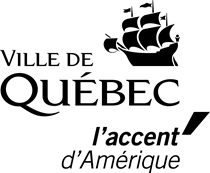 
Formulaire
Appel de projets culturels 
La culture dans les centres communautairesN.B.  Assurez-vous que le total des revenus et des dépenses soit équivalent.   J’ai pris connaissance des critères d’admissibilité et des règles applicables à l’appel de projets. J’accepte les conditions du programme et je conviens de respecter la décision du comité. Je certifie que les renseignements fournis à l’appui de la présente demande sont exacts et complets. Le fait d’envoyer ce formulaire par courrier électronique constitue ma signature.
Veuillez transmettre votre formulaire, accompagné des documents à joindre, à culture@ville.quebec.qc.ca Pour toute demande de renseignements, écrivez à l’adresse ci-dessus. Prenez note que les demandes incomplètes ou qui ne respectent pas les délais ne seront pas analysées.Renseignements sur l’organisme Nom légal de l’organismeNom légal de l’organismeNom légal de l’organismeNom légal de l’organismeNom légal de l’organismeAdresse du siège social (numéro, rue)VilleVilleProvinceCode postalSite Internet de l’organismeCourriel de l’organisme Courriel de l’organisme Courriel de l’organisme Téléphone       -    Nom de famille du responsable de la demandeNom de famille du responsable de la demandePrénomPrénomTéléphone       -    Titre du responsableTitre du responsableCourriel du responsableCourriel du responsableCourriel du responsable2. Description de votre projet culturelTitre de votre projetTitre de votre projetDiscipline du projet Discipline du projet Nombre de prestations incluses dans votre proposition (minimum de 6)Nombre de prestations incluses dans votre proposition (minimum de 6)Clientèle ciblée par le projetClientèle ciblée par le projetPrésentation courte de votre projet (3 lignes maximum) Présentation courte de votre projet (3 lignes maximum) Présentation détaillée de votre projet (soyez le plus précis possible) Présentation détaillée de votre projet (soyez le plus précis possible) Comment le projet a-t-il le souci de mettre en valeur la diversité culturelle et le vivre-ensembleComment le projet a-t-il le souci de mettre en valeur la diversité culturelle et le vivre-ensembleDisponibilité aux dates suivantes pour la réalisation du projet (mettre le plus de plages horaires possibles) 15 novembre en soirée 16 novembre avant-midi 16 novembre après-midi 17 novembre avant-midi 17 novembre après-midi 22 novembre en soirée 23 novembre avant-midi 23 novembre après-midi 24 novembre avant-midi 24 novembre après-midi 29 novembre en soirée 30 novembre avant-midi 30 novembre après-midi 1 décembre avant-midi 1 décembre après-midi 6 décembre en soirée 7 décembre avant-midi 7 décembre après-midi 8 décembre avant-midi 9 décembre après-midi 13 décembre en soirée 14 décembre avant-midi 14 décembre après-midi 15 décembre avant-midi 15 décembre après-midi 20 décembre en soirée Disponibilité aux dates suivantes pour la réalisation du projet (mettre le plus de plages horaires possibles) 15 novembre en soirée 16 novembre avant-midi 16 novembre après-midi 17 novembre avant-midi 17 novembre après-midi 22 novembre en soirée 23 novembre avant-midi 23 novembre après-midi 24 novembre avant-midi 24 novembre après-midi 29 novembre en soirée 30 novembre avant-midi 30 novembre après-midi 1 décembre avant-midi 1 décembre après-midi 6 décembre en soirée 7 décembre avant-midi 7 décembre après-midi 8 décembre avant-midi 9 décembre après-midi 13 décembre en soirée 14 décembre avant-midi 14 décembre après-midi 15 décembre avant-midi 15 décembre après-midi 20 décembre en soirée 3. Documents à joindre à la proposition       Le formulaire correctement rempli       Devis technique       Tout autre document jugé pertinent à la proposition       Le formulaire correctement rempli       Devis technique       Tout autre document jugé pertinent à la proposition4. BudgetRevenusRevenusRevenusDépenses (pour les cachets, merci de détailler le calcul)Dépenses (pour les cachets, merci de détailler le calcul)       $      $      $       $      $       $      $       $      $      $      $       $       $       $      $      $TotalTotal        $Total      $5. Critères d’évaluation de la proposition La qualité et l’originalité de la proposition et de ses retombéesLe respect de la thématique (temps des fêtes)La faisabilité du projetLa contribution à des occasions de travail pour des artistes professionnels de QuébecLe réalisme et respect des prévisions budgétairesL’accessibilitéL’autonomie et le réalisme sur le plan techniqueL’implication de plusieurs partenaires Le souci de mettre en valeur la diversité culturelle et le vivre-ensembleLa qualité et l’originalité de la proposition et de ses retombéesLe respect de la thématique (temps des fêtes)La faisabilité du projetLa contribution à des occasions de travail pour des artistes professionnels de QuébecLe réalisme et respect des prévisions budgétairesL’accessibilitéL’autonomie et le réalisme sur le plan techniqueL’implication de plusieurs partenaires Le souci de mettre en valeur la diversité culturelle et le vivre-ensemble6. Transmission du formulaire